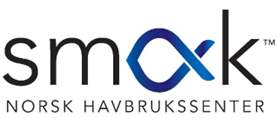 Lunsj/middags menyKremet blomkålsuppe | bacon | fløte | brød | karse   149,-
(1,7)Lammeskank | potetmos | kokt gulrot | bimi | sjysaus   350,-
(7)Safran risottolaks | bakt jordskokk | asparges | sopp | salsa   285,-
(4,7)Fish & Chips | romano salat | remoulade | pommes | syltet agurk | dressing   245,-
(1,3,4,7,10)Fransk salat | miks salat | stekt bacon | kokt egg | kylling | brie | brød   205,-
(1,3,7,10)Klippfisk | gulrotstuing | ovnsbakt potet | hvitsaus | cherry tomat   350,- 
(1,4,7)Dessert 
Sjokolade fondant | karamelliserte nøtter | vanilje is | ferske bær   135,-
(1,3,7,8)* inneholder eller kan inneholde: 1. Kornslag, 2. Skalldyr, 3. Egg, 4. Fisk, 5. Peanøtter, 6. Soyabønner, 7.Melk,8. Nøtter, 9. Selleri, 10. Sennep, 11. Sesamfrø, 12. Svoveldioksid, 13. Lupin, 14. Bløtdyr* contains or may contain: 1. Cereals, 2. Crustaceans, 3. Eggs, 4. Fish, 5. Peanuts, 6. Soya beans, 7. Milk, 8. Nuts, 9. Celery, 10. Mustard, 11. Sesame seeds, 12. Sulphur dioxide, 13. Lupin, 14. Molluscs